Họ và tên: ____________________ Lớp 2______ Trường Tiểu học _________________======================================================================= TUẦN 17I. TRẮC NGHIỆMKhoanh vào chữ cái đặt trước câu trả lời đúng hoặc làm theo yêu cầu:Câu 4. Tô màu xanh vào chiếc lá chứa số lớn nhất, màu đỏ vào chiếc lá chứa số bé nhất.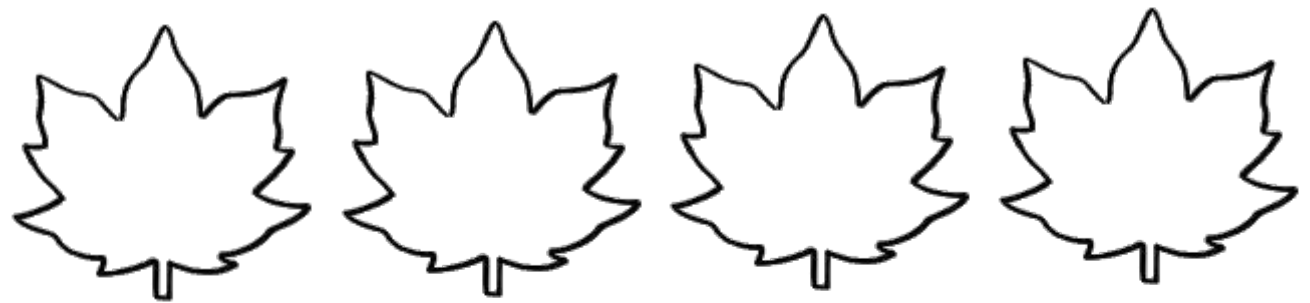 56	92	80	75Câu 5. Kết quả của phép tính 73 – 26 – 8 là :………………………………………………………………………………………….…………………………………………………………………………………………..…………………………………………………………………………………………..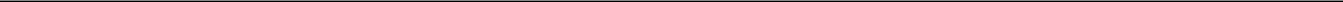 BÀI TẬP CUỐI TUẦN TOÁN – CHÂN TRỜI SÁNG TẠOa)	Thu thập .b)	Phân loại.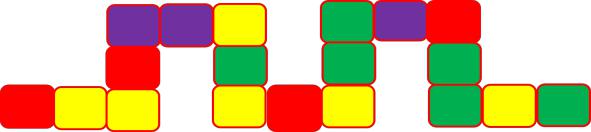 - Có mấy loại màu sắc trong ảnh trên ? Đó là những màu nào ?.+ Có …………loại màu sắc. Đó là: ………………………………………………..c) Kiểm đếm:- Có …… màu vàng.	- Có …… xanh.- Có …… đỏ	- Có …… tím- Số lượng màu ….. nhiều nhất.	- số lượng màu ….ít nhất-	Số ô màu vàng hơn số ô màu đỏ bao nhiêu ô? …………………………………….Bài 5. Vườn na có 88 cây. Vườn ổi có nhiều hơn vườn na 17 cây. Hỏi vườn ổi có bao nhiêu cây ?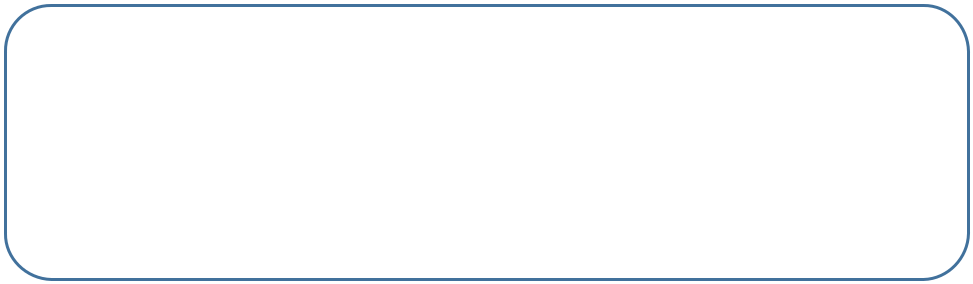 Bài giảiSố cây ổi có trong vườn là:……..	- ……..= ……………Đáp số : ………Câu 1. Số lớn nhất có hai chữ số khác nhau là:Câu 1. Số lớn nhất có hai chữ số khác nhau là:Câu 1. Số lớn nhất có hai chữ số khác nhau là:A. 99B. 10C. 98D. 10Câu 2. Từ ba số 3, 1, 8 lập được bao nhiêu số có hai chữ số:Câu 2. Từ ba số 3, 1, 8 lập được bao nhiêu số có hai chữ số:Câu 2. Từ ba số 3, 1, 8 lập được bao nhiêu số có hai chữ số:Câu 2. Từ ba số 3, 1, 8 lập được bao nhiêu số có hai chữ số:A. 6B. 7C. 8D. 9Câu 3. Số tám mươi lăm viết là:Câu 3. Số tám mươi lăm viết là:A. 805B. 85C. 58D. 508A. 29B. 39C. 49C. 49D. 59Câu 6. Hôm nay là thứ Hai ngày 28 tháng 6. Ngày kia là:Câu 6. Hôm nay là thứ Hai ngày 28 tháng 6. Ngày kia là:Câu 6. Hôm nay là thứ Hai ngày 28 tháng 6. Ngày kia là:Câu 6. Hôm nay là thứ Hai ngày 28 tháng 6. Ngày kia là:A. thứ Tư ngày 29B. thứ Bảy ngày 26B. thứ Bảy ngày 26C. thứ Tư ngày 30D. Thứ Tư ngày 31II. TỰ LUẬNBài 1. Đặt tính rồi tính:70-2883-744+1956-2964+18Bài 2. Điền dấu > ; < ; = vào chố chấm :Bài 2. Điền dấu > ; < ; = vào chố chấm :Bài 2. Điền dấu > ; < ; = vào chố chấm :62-36  ……90-5457+6 …..15- 583-54 ……73-5934+ 28 …..83- 2571-8  ……84-5948+ 26 …..58+ 5Bài 3.Điền dấu thích hợp vào chỗ chấm:Điền dấu thích hợp vào chỗ chấm:Điền dấu thích hợp vào chỗ chấm:62….. 36= 2652…28= 2439…. 23= 1634…27= 6171… 8.…25 = 98… 8.…25 = 9848…26…..25 = 49Bài 4.Tìm hiểu về màu sắc:Tìm hiểu về màu sắc:Tìm hiểu về màu sắc: